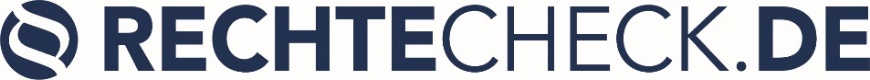 Musterkündigung Kfz-VersicherungDieser Musterbrief kann verwendet werden, um nach einer Beitragserhöhung die Kfz-Versicherung zu kündigen. Bei einer regulären Kündigung zum Ablauf sollte diese einen Monat vor Vertragsablauf bei der Versicherung eingegangen sein, meist zum 30.11. In diesem Fall kann aus der Vorlage die Formulierung „aufgrund der Beitragserhöhung vom Datum außerordentlich“ gestrichen werden. In der Regel ist die KFZ-Haftpflichtversicherung der Hauptvertrag der Kfz-Versicherung, sodass z.B. auch Vollkasko, Teilkasko und Schutzbrief bei einer Kündigung wegfallen. Um sicher zu gehen, kann die einzelnen Bestandteile aber auch extra in dem Musterschreiben aufzählen.Nach einer Beitragserhöhung kann Versicherten ein Sonderkündigungsrecht zustehen, das sie innerhalb eines Monats nach Erhalt der Rechnung nutzen können. Dies gilt nicht, wenn die Beitragserhöhung auf einen Schadenfall zurückzuführen ist. Übrigens: Wer wann die Kfz-Versicherung kündigt, sollte auch im Kaufvertrag für ein Kfz geregelt werden.Weitere Informationen zur Kündigung der Kfz-Versicherung haben wir auf unserer Seite zum Thema Kfz-Haftpflichtversicherung zusammengestellt. Auf unserer Seite bieten wir auch zu anderen Themen eine Sammlung an Musterbriefen an.Über RECHTECHECKRechtecheck.de ist die digitale Schnittstelle zwischen hilfesuchenden Verbrauchern und engagierten Rechtsanwälten. Wir vermitteln Ihnen im Fall der Fälle einen erfahrenen Spezialisten, der Sie berät und Ihre Rechte für Sie durchsetzt. In vielen Fällen inklusive kostenloser Erstberatung. Obendrein informieren wir regelmäßig, umfangreich und verständlich über die wichtigsten Verbraucherrechts-Themen. Hinter Rechtecheck steht das Team von Flugrecht.de mit der Erfahrung aus über 100.000 Verbraucherrechtsfällen seit 2011.HaftungsausschlussAlle zur Verfügung gestellten Formulare und Mustertexte sind unbedingt auf den Einzelfall hin anzupassen. Bei der Erstellung haben wir uns große Mühe gegeben. Trotz alledem können wir keinerlei Haftung dafür übernehmen, dass das jeweilige Dokument für den von Ihnen angedachten Anwendungsbereich geeignet ist.Absender: Vorname Nachname, Straße/Hausnummer, PLZ/OrtAdressat:Korrekte Bezeichnung der VersicherungAdresse der VersicherungOrt, DatumKündigung der Kfz-HaftpflichtversicherungSehr geehrte Damen und Herren,hiermit kündige ich meine Kfz-Versicherung mit der Versicherungsnummer [12345678911] aufgrund der Beitragserhöhung vom Datum außerordentlich zum Datum. Die Versicherung besteht für mein Fahrzeug [Art des Fahrzeugs, z.B. Opel Corsa] mit dem amtlichen Kennzeichen [D-XX-123]. Bitte bestätigen Sie mir die Kündigung und das Datum des Vertragsendes schriftlich.Mit freundlichen GrüßenUnterschrift